Social Media in Chinese (Traditional)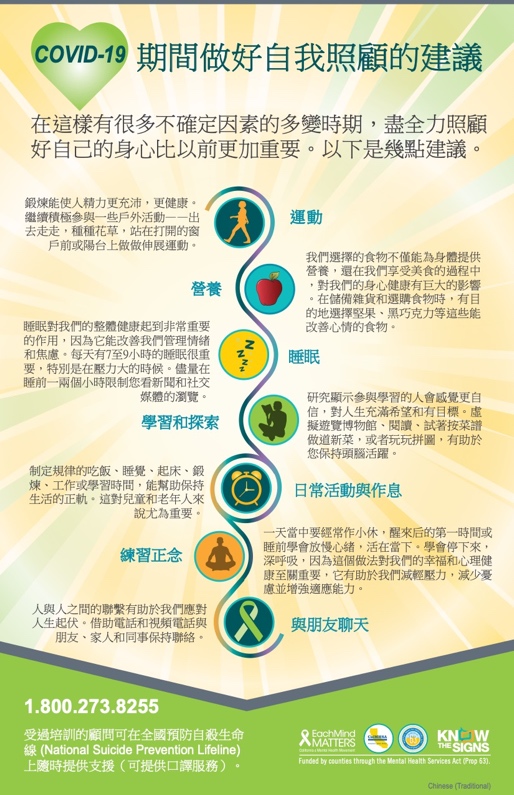 By staying in community, even if we are more physically separated, we can and will get through this crisis as we have gotten through so many others in the past — together. #EachMindMatters雖然現在人與人之間的肢體距離比以前遠，但有社區這個大家庭在，我們會像以前面對其他危機一樣，團結一心，攜手渡過這次危機。#EachMindMattersDuring times of change and uncertainty it is even more important to take care of our mind and body as best as we can. Self-care techniques like getting exercise and sunlight, connecting with others, and regular sleep can alleviate stress and improve mood in a way that is both powerful and long-lasting.  #EachMindMatters在這個有很多不確定因素的多變時期，盡全力照顧好自己的身心是非常重要。鍛煉身體、曬太陽、與他人保持聯絡、規律作息等這些自我護理技巧，不僅有助於緩解壓力，還可以有效長久地改善情緒。  #EachMindMatters